Greetings to all KCKPS classified staff!!   It is with much excitement that I announce our first online professional development program for classified employees is now ready and open for business!  Before we start the enrollment process, there are a few things that need an explanation.There are three training paths: Training Path 1:  Courses available to all classified staff.   Training Path 2:  Courses for those who were selected and accepted in the Launch into Leadership program. Training Path 3: Courses for those who are already supervisors/leaders.Courses will continue to come online in an ongoing basis.  Click on the link below or scan the QR code with your phone camera to get to the registration page for updates.Once on the registration page, click on the course link for the course you want to take.  This link will take you into Canvas, and you will complete the course.  The last item to be done for each course is a feedback form.  Once you have submitted this form, you will have completed the course and will have access to a certificate of completion.Please note that there will be in-person courses for Canvas and Frontline in October.  All other courses are on-demand in Canvas.Program will come with some wonderful incentive gifts from our KCKPS Foundation!  There will be a reward for the person who takes the most courses each month (no repeat courses).  And…there will be a random drawing each month of those who have completed courses.  Your name will go into the drawing the same number of times as courses you’ve taken for the month.PLEASE NOTE:  There is no compensation or extra duty pay for taking courses, other than the prizes mentioned above and increasing your knowledge!!If you are a certified employee and are reading this announcement, please know that currently this opportunity is ONLY for classified staff.  These PD opportunities being available to certified employees can be in the discussions for future planning, but is not at this time. And finally, I want to thank those who have been an integral part of the planning and preparation of this new program.  A HUGE THANK YOU to Liz Meitl, Wendy Elkins, Tiffany Judkins, PJ Beasley and Sheyvette Dinkins, as well as the Classified Professional Development Council, whose names are listed below.   My gratitude also goes to the HR Leadership team of Ronnie Knight-Beck, Jody Mitchell, Cynthia Fulks and Keli Tuschman for their support in such an endeavor.  And lastly, I want to thank all those who have created courses, as well as those who will contribute courses in the future, for using their personal time to help us make this a quality experience for our classified staff.  This will be a learning experience for us, as new endeavors always are.  Your patience will be greatly appreciated, and we welcome your feedback!  Happy learning to all!!   …Sherrie Piedimonte, HR Advisor – Talent DevelopmentCPDC Members:  Zakry Akagi-Bustin, Heather Calvert, Skyler Colaco, Cindy Cop, Trina Crawford, Bridgette DeSmet, Colleen Dudley, Octavio Estrella, Michelle Gould, Travis Helm, Jennifer Hornback, Elvira Hurley, Ronnie Knight-Beck, Josh Mathiasmeier, Lenora Miller, Jania Motley, Skyler Myers, Trasi Sorrells, Curtis Stevenson and Gary Washington.https://docs.google.com/spreadsheets/d/1otrY3RWuJ-EZNCQQx9LaH2hDrSGsP37RrOmN7mEtUdg/edit?usp=sharingOR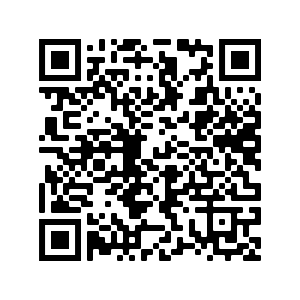 